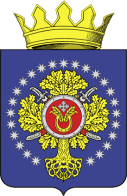 УРЮПИНСКИЙ МУНИЦИПАЛЬНЫЙ РАЙОНВОЛГОГРАДСКОЙ ОБЛАСТИУРЮПИНСКАЯ  РАЙОННАЯ  ДУМАР  Е  Ш  Е  Н  И  Е29 мая 2020 года                                № 97 Об использовании объектов казны Урюпинского муниципального района в 2019 году        Рассмотрев информацию, содержащуюся в отчете отдела по управлению муниципальным имуществом администрации Урюпинского муниципального района об использовании объектов казны Урюпинского муниципального района в 2019 году, Урюпинская районная Дума РЕШИЛА:        Принять к сведению информацию, содержащуюся в отчете отдела по управлению муниципальным имуществом администрации Урюпинского муниципального района об использовании объектов казны Урюпинского муниципального района в 2019 году  (прилагается).              Председатель Урюпинской районной Думы                                                   Т.Е. Матыкина                                                                                              Приложение к решению                                                                                                          Урюпинской районной Думы                                                                                                            от 29 мая  2020 года № 97Отчет об использовании объектов казны Урюпинского муниципального района в 2019 году (на 1 января 2020 года)1. НЕДВИЖИМОЕ ИМУЩЕСТВО        Общее количество объектов недвижимого имущества (здания, строения сооружения, земельные участки), находящиеся в казне Урюпинского муниципального района Волгоградской области составляет  99 штук, общей площадью 10 474,80 кв.м. Из них:        - 22 объекта (1 здание и 21 помещение), общей площадью 593,9 кв.м., находятся в безвозмездном пользовании администрации Бубновского сельского поселения Урюпинского муниципального района;        - 17 объектов (помещения), общей площадью 673,7 кв.м., находятся в безвозмездном пользовании муниципального казенного дошкольного образовательного учреждения  Бубновский детский сад "Цветочек" Урюпинского муниципального района Волгоградской области;        - 6 объектов (помещения), общей площадью 74,4 кв.м., находятся в безвозмездном пользовании федерального государственного унитарного предприятия "Почта России";        - 3 объекта (жилой дом и квартиры), общей площадью 91,8 кв.м., находятся в пользовании по договорам социального найма;        - 1 объект (здание больницы), общей площадью 211,5 кв.м., находятся в безвозмездном пользовании местной православной организации Приход Рождества Христова г. Урюпинска Волгоградской епархии Русской православной церкви (Московский патриархат);        - 1 объект (здание Белогорской школы), находится в безвозмездном пользовании муниципального казенного учреждения "Молодежный культурно-спортивный комплекс Россошинский";        - 2 объекта, общей площадью 21,8 кв.м. (помещение), находятся в безвозмездном пользовании межмуниципального отдела Министерства внутренних дел Российской Федерации "Урюпинский" Волгоградской области;        - 1 объект (здание дома культуры - бывшая школа), общей площадью 352,8 кв.м., находится в безвозмездном пользовании администрации Верхнебезымяновского сельского поселения Урюпинского муниципального района Волгоградской области;        - 1 объект (нежилое здание - бывшая школа) общей площадью 110,4 кв.м., находится в безвозмездном пользовании администрации Верхнесоинского сельского поселения Урюпинского муниципального района Волгоградской области;        - 1 объект (нежилое здание - бывшая Лучновская школа), находится в безвозмездном пользовании администрации Дубовского сельского поселения Урюпинского муниципального района Волгоградской области;        - 1 объект (нежилое здание - бывшая Сантырская школа), общей площадью 58,6 кв.м., находится в безвозмездном пользовании администрации Михайловского сельского поселения Урюпинского муниципального района Волгоградской области;        - 1 объект (здание школы), общей площадью 147 кв.м., находится в безвозмездном пользовании администрации Ольшанского сельского поселения Урюпинского муниципального района Волгоградской области;        - 31 объект, общей площадью 8 059,00 кв.м., свободны от прав третьих лиц.        - 1 незавершенный строительством объект, балансовой (первоначальной) стоимостью 6 226 504,51 рублей – свободен от прав третьих лиц (здание дома культуры, расположенное по адресу: Волгоградская область, Урюпинский район, х. Дьяконовский 2-й)        - 10 сооружений (сараи, туалеты, стеллы) свободны от прав третьих лиц;        - 1 объект (Сеть питьевого водопровода в х. Криушинский Хоперопионерского сельского поселения Урюпинского района Волгоградской области) свободен от прав третьих лиц.2. ДВИЖИМОЕ ИМУЩЕСТВО        Общее количество транспортных средств, находящихся в казне Урюпинского муниципального района Волгоградской области составляет 8 штук, из них:        - 1 объект (ГАЗ-31105), находятся в безвозмездном пользовании государственного бюджетного учреждения здравоохранения Урюпинская центральная районная больница имени В.Ф.Жогова;        - 2 объекта (МТЗ-80, Автобус для маршрутных перевозок) находятся в безвозмездном пользовании администрации Россошинского сельского поселения Урюпинского муниципального района Волгоградской области;         - 1 объекта (ДТ-75) находится в безвозмездном пользовании администрации Михайловского сельского поселения Урюпинского муниципального района Волгоградской области;        - 4 объекта (УАЗ-220602, ПАЗ-4234, ГАЗ 322132, ГАЗ-3102) свободны от прав третьих лиц.        Иное движимое имущество, находящееся в казне Урюпинского муниципального района Волгоградской области общей балансовой (первоначальной) стоимостью 439 016,86 рублей. Из них:        - движимое имущество (3 сейфа), общей балансовой (первоначально) стоимость 1 501,00 рублей передано в безвозмездное пользование администрациям Акчернского, Дьяконовского, Креповского сельских поселений Урюпинского муниципального района Волгоградской области;        - иное движимое имущество стоимостью 226 542,86 200 072,86 рублей передано в безвозмездное пользование государственному бюджетному учреждению здравоохранения Урюпинская центральная районная больница имени В.Ф. Жогова;        - движимое имущество (проектная документация на строящиеся котельные, автомобильную дорогу и газопроводы и др.), общей балансовой (первоначально) стоимость 6 736 994,30 рублей свободно от прав третьих лиц.                                                              Отдел  по  управлению  муниципальным  имуществом                                                              администрации Урюпинского муниципального района